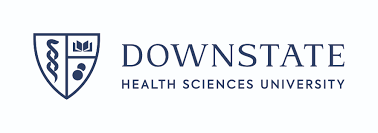 Event Summary FormStudent Organization Name:Individual Submitting Report:  Student or Club Email:Event Name: __________________________________________________________________________Event Date: __________________________     				Number of Participants: ________Description of the event: ______________________________________________________________________________________________________________________________________________________________________________________________________________________________________________________What was the goal of your event? 	__________________________________________________________________________________Did you work with another organization(s) or departments? If so, who and what was their role?	__________________________________________________________________________________When did you start planning the event? ________________________________________________Did you achieve the goals of your event?____________________________________________________________________________________________________________________________________________________________________Were there any complications in planning/executing the event?____________________________________________________________________________________________________________________________________________________________________Would you recommend that your group repeats this activity? If so, what advice would you give to next year’s group to improve the event?____________________________________________________________________________________________________________________________________________________________________